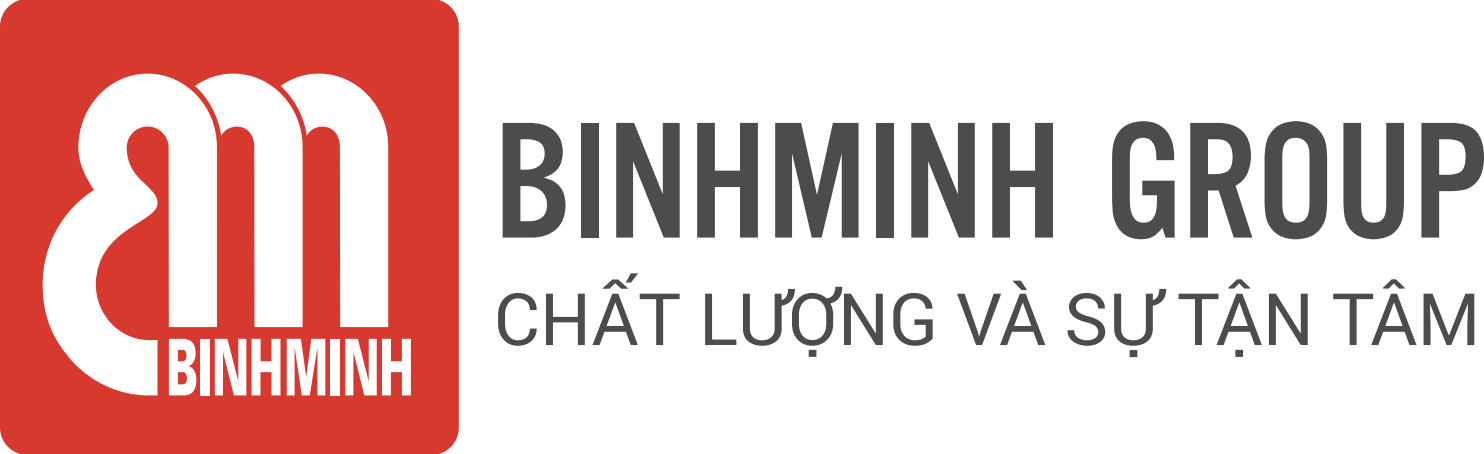 PHIẾU TỔNG HỢP NỘI DUNG BÀI HỌC – LỚP 1CHƯƠNG TRÌNH TIẾNG ANH TOÁN       Unit 3. Addition and subtraction within 10 (Phép cộng và trừ phạm vi đến 10)Lesson 2. Subtraction within 5 (Phép trừ trong phạm vi 5)-------------------------------- Lesson objectives (Mục tiêu bài học)            - To learn subtraction within 5. (Học phép trừ trong phạm vi 5.)- To read and write subtraction sentences. (Đọc và viết các phép tính trừ.)Lesson content (Nội dung bài học)Vocabulary ( Từ Vựng).Subtraction (phép trừ)Minus sign (dấu trừ)Minus (trừ) Equals (bằng)Structures (Cấu trúc câu).Three minus one equals two. (Ba trừ một bằng hai.)Homelink (Dặn dò về nhà)Các con viết từ mới mỗi từ 2 dòngLuyện nói từ vựng và cấu trúcLuyện tập/ thực hành những bài tập còn lại con chưa hoàn thiện trên lớp trang 31,32,33 . Kính mong quý Phụ huynh đồng hành cùng con để chương trình đạt hiệu quả cao.Trân trọng!